Publicado en Barcelona el 03/06/2022 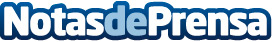 Schneider Electric amplía la cartera de la solución de gestión de motores TeSys Ultra a 18,5 kW / 38A manteniendo el mismo tamaño de bastidorSchneider Electric, el especialista global en gestión de energía y automatización, ha anunciado importantes incorporaciones a su solución compacta y modular de gestión de motores TeSys™ U, ahora TeSys UltraDatos de contacto:Noelia Iglesias935228630Nota de prensa publicada en: https://www.notasdeprensa.es/schneider-electric-amplia-la-cartera-de-la_1 Categorias: Nacional Hardware Ecología Software Industria Automotriz Sector Energético http://www.notasdeprensa.es